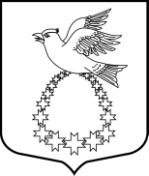 АДМИНИСТРАЦИЯ муниципального образования «Вистинское сельское поселение» муниципального образования   «Кингисеппский муниципальный  район»  Ленинградской области   ПОСТАНОВЛЕНИЕот «30» декабря 2016 г    № 291Об утверждении муниципальной программы«Развитие сети автомобильных дорог общего пользования Вистинского сельского поселения» муниципального образования Кингисеппский муниципальный район Ленинградской области на 2017-2020 годы»В соответствии с Федеральным законом от 06.10.2003г. №131-ФЗ «Об общих принципах организации местного самоуправления в Российской Федерации» (с изменениями и дополнениями), ст.179 Бюджетного Кодекса Российской Федерации от 31 июля 1998г. №145-ФЗПОСТАНОВЛЯЮ:Утвердить муниципальную программу «Развитие сети автомобильных дорог общего пользования Вистинского сельского поселения» муниципального образования Кингисеппский муниципальный район Ленинградской области на 2017-2020 годы» согласно приложению.Финансирование мероприятий муниципальной программы «Развитие сети автомобильных дорог общего пользования Вистинского сельского поселения» муниципального образования Кингисеппский муниципальный район Ленинградской области на 2017-2020 годы» производить в пределах ассигнований, предусмотренных на эти цели в бюджете муниципального образования  Вистинское сельское поселения.Настоящее Постановление вступает в силу с 01 января 2017 года.Контроль за исполнением данного Постановления оставляю за собой.Глава администрацииМО «Вистинское сельское поселение»                                          М. Е. МельниковаПриложениек постановлению АдминистрацииВистинского сельского поселенияот 30.12.2016 г. № 291ПАСПОРТМуниципальной программы Вистинского сельского поселения «Развитие сети автомобильных дорог общего пользования Вистинского сельского поселения»Муниципального образования Кингисеппский муниципальный район Ленинградской области на 2017-2020 годы.Общая характеристика текущего состояния сферы реализации муниципальной программыМуниципальная программа Вистинского сельского поселения «Развитие сети автомобильных дорог общего пользования Вистинского сельского поселения» Муниципального образования Кингисеппский муниципальный район Ленинградской области на 2017-2020 годы (далее - Программа), разработана в соответствии с Федеральным законом от 06.10.2003 № 131-ФЗ «Об общих принципах организации местного самоуправления в Российской Федерации»;Уставом муниципального образования «Вистинского сельское поселение».Дорожное хозяйство является одной из отраслей экономики, развитие которой напрямую зависит от общего состояния экономики страны, и в то же время дорожное хозяйство как один из элементов инфраструктуры экономики оказывает влияние на ее развитие.Автомобильный транспорт как один из самых распространенных, мобильных видов транспорта требует наличия развитой сети внутрипоселковых дорог с комплексом различных инженерных сооружений на них. Внутрипоселковые дороги имеют ряд особенностей, а именно:внутрипоселковые дороги представляют собой сооружения, содержание которых требует больших финансовых затрат;в отличие от других видов транспорта автомобильный - наиболее доступный для всех вид транспорта, доступен абсолютно всем гражданам страны, водителям и пассажирам транспортных средств и пешеходам;помимо высокой первоначальной стоимости строительства капитальный ремонт, ремонт и содержание внутрипоселковых дорог требуют больших затрат.Внутрипоселковая дорога обладает определенными потребительскими свойствами, а именно:удобство и комфортность передвижения;безопасность движения;экономичность движения;долговечность;стоимость содержания;экологическая безопасность.Одним из направлений деятельности поселения по финансированию дорожного хозяйства является максимальное удовлетворение потребности населения в дорогах с высокими потребительскими свойствами при минимальных и ограниченных финансовых ресурсах.Показателями улучшения состояния дорожной сети являются:экономия времени как для перевозки пассажиров, так и для перевозки грузов;снижение числа дорожно-транспортных происшествий и нанесенного материального ущерба;повышение комфорта и удобства поездок.В целом улучшение дорожных условий приводит к:сокращению времени на перевозки грузов и пассажиров;снижению стоимости перевозок (за счет сокращения расхода горюче-смазочных материалов (далее - ГСМ), снижения износа транспортных средств из-за неудовлетворительного качества дорог);повышению транспортной доступности;снижению последствий стихийных бедствий;сокращению числа дорожно-транспортных происшествий;улучшению экологической ситуации (за счет уменьшения расхода ГСМ).В настоящее время протяженность внутрипоселковых дорог в Вистинском сельском поселении составляет 38 км, в том числе дороги, из них с усовершенствованным покрытием – 1,1 км.Внутрипоселковые дороги подвержены влиянию окружающей среды, хозяйственной деятельности человека и постоянному воздействию транспортных средств, в результате чего меняется технико-эксплуатационное состояние дорог. Для их соответствия нормативным требованиям необходимо выполнение различных видов дорожных работ:содержание внутрипоселковой дороги - комплекс работ по поддержанию надлежащего технического состояния внутрипоселковой дороги, оценке ее технического состояния, а также по организации и обеспечению безопасности дорожного движения;ремонт внутрипоселковой дороги - комплекс работ по восстановлению транспортно-эксплуатационных характеристик внутрипоселковой дороги, при выполнении которых не затрагиваются конструктивные и иные характеристики надежности и безопасности внутрипоселковой дороги;капитальный ремонт внутрипоселковой дороги - комплекс работ по замене и (или) восстановлению конструктивных элементов внутрипоселковой дороги, дорожных сооружений и (или) их частей, выполнение которых осуществляется в пределах установленных допустимых значений и технических характеристик класса и категории внутрипоселковой дороги и при выполнении которых затрагиваются конструктивные и иные характеристики надежности и безопасности внутрипоселковой дороги, не изменяются границы полосы отвода внутрипоселковой дороги.Состояние сети дорог определяется своевременностью, полнотой и качеством выполнения работ по содержанию, ремонту, капитальному ремонту дорог и зависит напрямую от объемов финансирования и стратегии распределения финансовых ресурсов в условиях их ограниченных объемов.Недофинансирование дорожной отрасли в условиях постоянного роста интенсивности движения, изменения состава движения в сторону увеличения грузоподъемности транспортных средств приводит к несоблюдению межремонтных сроков, накоплению количества не отремонтированных участков, увеличению количества участков с уровнем загрузки выше нормативного и участков с неудовлетворительным транспортно-эксплуатационным состоянием, на которых необходимо проведение реконструкции.Учитывая вышеизложенное, в условиях ограниченных финансовых средств стоит задача их оптимального использования с целью максимально возможного снижения количества проблемных участков внутрипоселковых дорог и сооружений на них.Применение программно-целевого метода в развитии внутрипоселковых дорог в Вистинском сельском поселении позволит системно направлять средства на решение неотложных проблем дорожной отрасли в условиях ограниченных финансовых ресурсов.Реализация комплекса программных мероприятий сопряжена со следующими рисками:риск ухудшения социально-экономической ситуации в стране, что выразится в снижении темпов роста экономики и уровня инвестиционной активности, возникновении бюджетного дефицита, сокращении объемов финансирования дорожной отрасли;риск превышения фактического уровня инфляции по сравнению с прогнозируемым, ускоренный рост цен на строительные материалы, машины, специализированное оборудование, что может привести к увеличению стоимости дорожных работ, снижению объемов строительства, реконструкции, капитального ремонта, ремонта и содержания внутрипоселковых дорог.Техногенные и экологические риски связаны с природными, климатическими явлениями и техногенными катастрофами.В целях управления указанными рисками в процессе реализации муниципальной программы предусматривается:формирование эффективной системы управления муниципальной программой на основе четкого распределения функций, полномочий и ответственности ответственного исполнителя;проведение мониторинга выполнения муниципальной программы, регулярного анализа и, при необходимости, ежегодной корректировки показателей (индикаторов), а так же мероприятий муниципальной программы;планирование реализации муниципальной программы с применением методик оценки эффективности бюджетных расходов, достижения цели и задач муниципальной программы.Цели, задачи и показатели (индикаторы), основные ожидаемые конечные результаты, сроки и этапы реализации муниципальной программыОсновной целью Программы является развитие современной и эффективной автомобильно-дорожной инфраструктуры.Для достижения основной цели Программы необходимо решить следующие задачи:- сбор информации, анализ и оценка сложившейся ситуации по организации дорожного движения на территории МО «Вистинское сельское поселение»;- выявление, инвентаризация и паспортизация дорог местного значения общего пользования в границах населенных пунктов муниципального образования; - ведение реестра дорог местного значения общего пользования; - поддержание внутрипоселковых дорог и искусственных сооружений на них на уровне, соответствующем категории дороги, путем содержания дорог и сооружений на них;- сохранение протяженности соответствующих нормативным требованиям автомобильных дорог общего пользования местного значения за счет ремонта и капитального ремонта внутрипоселковых дорог;- сохранение протяженности соответствующих нормативным требованиям автомобильных дорог общего пользования местного значения за счет строительства и реконструкции автомобильных дорог, улучшением условий движения транспорта.Срок реализации Программы - 2017-2020 годы.Поскольку мероприятия Программы, связанные с содержанием, ремонтом и капитальным ремонтом внутрипоселковых дорог, носят постоянный, непрерывный характер, мероприятия по реконструкции и строительству дорог имеют длительный производственный цикл, а финансирование мероприятий Программы зависит от возможностей бюджета поселения, то в пределах срока действия Программы этап реализации соответствует одному году. Задачей каждого этапа является 100-процентное содержание всей сети дорог и не увеличение показателя "Доля протяженности внутрипоселковых дорог, не отвечающих нормативным требованиям, в общей протяженности внутрипоселковых дорог".3. Характеристика основных мероприятий и мероприятий ведомственных целевых программ.Для реализации поставленных целей и решения задач Программы, достижения планируемых значений показателей и индикаторов предусмотрено выполнение следующих мероприятий:1. Разработка Программы комплексного развития транспортной инфраструктуры МО «Вистинское сельское поселение».Исследование транспортного комплекса МО «Вистинское сельское поселение», включая улично-дорожную сеть (вне зависимости от типа собственности) и объектов транспортной инфраструктуры, анализ и оценка сложившейся ситуации по организации дорожного движения на территории МО «Вистинское сельское поселение» позволит обеспечить увеличение пропускной способности улично-дорожной сети МО «Вистинское сельское поселение», предупреждения заторовых ситуаций с учетом изменения транспортных потребностей населения, достичь снижения аварийности.2. Содержание автомобильных дорог общего пользования местного значения.Реализация мероприятия позволит выполнять работы по содержанию внутрипоселковых дорог и искусственных сооружений на них в соответствии с нормативными требованиями.3. Ремонт автомобильных дорог общего пользования местного значения (перечень объектов ремонта по годам определяется по результатам обследования сети дорог и получения дефектных ведомостей по автомобильным дорогам, требующим необходимого ремонта).Реализация мероприятия позволит сохранить протяженность участков внутрипоселковых дорог, на которых показатели их транспортно-эксплуатационного состояния соответствуют требованиям стандартов к эксплуатационным показателям внутрипоселковых дорог.5. Капитальный ремонт автомобильных дорог общего пользования местного значения (перечень объектов капитального ремонта по годам определяется по результатам обследования сети дорог и получения заявки на проведение проектных работ по автомобильным дорогам, требующим капитального ремонта на следующий финансовый год).5. Проектно-изыскательские работы по капитальному ремонту автомобильных дорог общего пользования местного значения.6. Инвентаризация и паспортизация дорог. Инвентаризация автомобильных дорог, включающая подготовку технических паспортов на автомобильные дороги, межевание и постановку на кадастровый учет земельных участков под объектами недвижимости автомобильными дорогами. Цель данной работы состоит в оценке состояния автомобильных дорог. График паспортизации автомобильных дорог местного значения общего пользования, находящихся на территории Вистинского сельского поселения, а так же планируемые средства на выполнение работ по инвентаризации и паспортизации приведены в таблице № 1.Таблица № 1График паспортизации, а так же планируемые средства на выполнение работ по инвентаризации и паспортизации автомобильных дорог местного значения общего пользования4. Информация по ресурсному обеспечению муниципальной программыПрограмма реализуется за счет средств областного бюджета, бюджета Вистинского сельского поселения.Общий объем финансирования муниципальной программы составляет - 35 575,9  тыс. рублей: за счет областных средств – 3 136,8 тыс.руб., за счет средств местного бюджета – 32 439,1 тыс.руб., в том числе по годам: (тыс.руб.)Таблица № 2Средства местного бюджета, объемы и направления финансирования мероприятий Программы определяются решением Собрания депутатов Вистинского сельского поселения. Объемы финансирования Программы на 2017-2020 годы носят прогнозный характер.Объемы бюджетных средств ежегодно уточняются в соответствии с решением Совета депутатов Вистинского сельского поселения при принятии решения о бюджете на очередной финансовый год и на плановый период.Предоставление средств областного бюджета на реализацию мероприятий настоящей Программы осуществляется на основании соглашений, заключаемых администрацией Вистинского сельского поселения с администрацией Кингисеппского  района, с администрацией Ленинградской области.5. Методика оценки эффективности муниципальной программыЭффективность реализации Программы зависит от результатов, полученных в сфере деятельности транспорта и вне него.К числу социально-экономических последствий модернизации и развития сети внутрипоселковых дорог относятся:повышение уровня и улучшение социальных условий жизни населения;улучшение транспортного обслуживания населения, проживающего в поселении;снижение негативного влияния дорожно-транспортного комплекса на окружающую среду.Последовательная реализация мероприятий Программы будет способствовать удобству и безопасности движения на внутрипоселковых дорогах. Повышение транспортной доступности за счет развития сети внутрипоселковых дорог будет способствовать улучшению качества жизни населения и росту производительности труда в отраслях экономики поселения.Это позволит решить следующие задачи Программы:1. Поддержание внутрипоселковых дорог и искусственных сооружений на них на уровне, соответствующем категории дороги, путем содержания 100 процентов дорог и сооружений на них.2. Сохранение протяженности соответствующих нормативным требованиям внутрипоселковых дорог за счет ремонта.Таблица 1Сведенияо показателях (индикаторах) муниципальной программы, подпрограмм муниципальной программы и их значенияхТаблица 2Переченьподпрограмм, основных мероприятий и мероприятий ведомственных целевых программ муниципальной программы «Развитие сети автомобильных дорог общего пользования Вистинского сельского поселения»Таблица 3Расходы бюджета Вистинского с сельского поселения на реализацию муниципальной программы«Развитие сети автомобильных дорог общего пользования Вистинского с сельского поселения»Таблица 4Расходыобластного бюджета, федерального бюджета, местных бюджетов и внебюджетных источников на реализацию муниципальной программы «Развитие сети автомобильных дорог общего пользования Калининского сельского поселения»Таблица 5Сведенияо методике расчета показателя (индикатора) муниципальной программыНаименование муниципальной программы -«Развитие сети автомобильных дорог общего пользования Вистинского сельского поселения»«Развитие сети автомобильных дорог общего пользования Вистинского сельского поселения»«Развитие сети автомобильных дорог общего пользования Вистинского сельского поселения»«Развитие сети автомобильных дорог общего пользования Вистинского сельского поселения»«Развитие сети автомобильных дорог общего пользования Вистинского сельского поселения»Ответственный исполнитель муниципальной программы -Администрация Вистинского сельского поселенияАдминистрация Вистинского сельского поселенияАдминистрация Вистинского сельского поселенияАдминистрация Вистинского сельского поселенияАдминистрация Вистинского сельского поселенияУчастники муниципальной программы -отсутствуютотсутствуютотсутствуютотсутствуютотсутствуютПодпрограммы муниципальной программы -отсутствуютотсутствуютотсутствуютотсутствуютотсутствуютПрограммно-целевые инструменты муниципальной программы -отсутствуютотсутствуютотсутствуютотсутствуютотсутствуютЦели муниципальной программы -Снижение уровня аварийности и травматизма на внутрипоселковых дорогах Вистинского сельского поселения, повышение уровня безопасности дорожного движения. Координация действий Администрации Вистинского сельского поселения при проведении мероприятий, направленных на повышение безопасности дорожного движения.Снижение уровня аварийности и травматизма на внутрипоселковых дорогах Вистинского сельского поселения, повышение уровня безопасности дорожного движения. Координация действий Администрации Вистинского сельского поселения при проведении мероприятий, направленных на повышение безопасности дорожного движения.Снижение уровня аварийности и травматизма на внутрипоселковых дорогах Вистинского сельского поселения, повышение уровня безопасности дорожного движения. Координация действий Администрации Вистинского сельского поселения при проведении мероприятий, направленных на повышение безопасности дорожного движения.Снижение уровня аварийности и травматизма на внутрипоселковых дорогах Вистинского сельского поселения, повышение уровня безопасности дорожного движения. Координация действий Администрации Вистинского сельского поселения при проведении мероприятий, направленных на повышение безопасности дорожного движения.Снижение уровня аварийности и травматизма на внутрипоселковых дорогах Вистинского сельского поселения, повышение уровня безопасности дорожного движения. Координация действий Администрации Вистинского сельского поселения при проведении мероприятий, направленных на повышение безопасности дорожного движения.Задачимуниципальной программы - исследование транспортного комплекса МО «Вистинское сельское поселение», включая улично-дорожную сеть (вне зависимости от типа собственности) и объекты транспортной инфраструктуры;- инвентаризация и паспортизация дорог местного значения общего пользования в границах населенных пунктов муниципального образования; - ведение реестра дорог местного значения общего пользования; - повышение уровня содержания и ремонта сети автомобильных дорог общего пользования для осуществления круглогодичного, бесперебойного и безопасного движения автомобильного транспорта.- поддержание внутрипоселковых дорог и искусственных сооружений на них на уровне, соответствующем категории дороги, путем содержания дорог и сооружений на них;- сохранение протяженности соответствующих нормативным требованиям автомобильных дорог общего пользования местного значения за счет ремонта и капитального ремонта внутрипоселковых дорог;- сохранение протяженности соответствующих нормативным требованиям автомобильных дорог общего пользования местного значения за счет строительства и реконструкции автомобильных дорог, улучшением условий движения транспорта. исследование транспортного комплекса МО «Вистинское сельское поселение», включая улично-дорожную сеть (вне зависимости от типа собственности) и объекты транспортной инфраструктуры;- инвентаризация и паспортизация дорог местного значения общего пользования в границах населенных пунктов муниципального образования; - ведение реестра дорог местного значения общего пользования; - повышение уровня содержания и ремонта сети автомобильных дорог общего пользования для осуществления круглогодичного, бесперебойного и безопасного движения автомобильного транспорта.- поддержание внутрипоселковых дорог и искусственных сооружений на них на уровне, соответствующем категории дороги, путем содержания дорог и сооружений на них;- сохранение протяженности соответствующих нормативным требованиям автомобильных дорог общего пользования местного значения за счет ремонта и капитального ремонта внутрипоселковых дорог;- сохранение протяженности соответствующих нормативным требованиям автомобильных дорог общего пользования местного значения за счет строительства и реконструкции автомобильных дорог, улучшением условий движения транспорта. исследование транспортного комплекса МО «Вистинское сельское поселение», включая улично-дорожную сеть (вне зависимости от типа собственности) и объекты транспортной инфраструктуры;- инвентаризация и паспортизация дорог местного значения общего пользования в границах населенных пунктов муниципального образования; - ведение реестра дорог местного значения общего пользования; - повышение уровня содержания и ремонта сети автомобильных дорог общего пользования для осуществления круглогодичного, бесперебойного и безопасного движения автомобильного транспорта.- поддержание внутрипоселковых дорог и искусственных сооружений на них на уровне, соответствующем категории дороги, путем содержания дорог и сооружений на них;- сохранение протяженности соответствующих нормативным требованиям автомобильных дорог общего пользования местного значения за счет ремонта и капитального ремонта внутрипоселковых дорог;- сохранение протяженности соответствующих нормативным требованиям автомобильных дорог общего пользования местного значения за счет строительства и реконструкции автомобильных дорог, улучшением условий движения транспорта. исследование транспортного комплекса МО «Вистинское сельское поселение», включая улично-дорожную сеть (вне зависимости от типа собственности) и объекты транспортной инфраструктуры;- инвентаризация и паспортизация дорог местного значения общего пользования в границах населенных пунктов муниципального образования; - ведение реестра дорог местного значения общего пользования; - повышение уровня содержания и ремонта сети автомобильных дорог общего пользования для осуществления круглогодичного, бесперебойного и безопасного движения автомобильного транспорта.- поддержание внутрипоселковых дорог и искусственных сооружений на них на уровне, соответствующем категории дороги, путем содержания дорог и сооружений на них;- сохранение протяженности соответствующих нормативным требованиям автомобильных дорог общего пользования местного значения за счет ремонта и капитального ремонта внутрипоселковых дорог;- сохранение протяженности соответствующих нормативным требованиям автомобильных дорог общего пользования местного значения за счет строительства и реконструкции автомобильных дорог, улучшением условий движения транспорта. исследование транспортного комплекса МО «Вистинское сельское поселение», включая улично-дорожную сеть (вне зависимости от типа собственности) и объекты транспортной инфраструктуры;- инвентаризация и паспортизация дорог местного значения общего пользования в границах населенных пунктов муниципального образования; - ведение реестра дорог местного значения общего пользования; - повышение уровня содержания и ремонта сети автомобильных дорог общего пользования для осуществления круглогодичного, бесперебойного и безопасного движения автомобильного транспорта.- поддержание внутрипоселковых дорог и искусственных сооружений на них на уровне, соответствующем категории дороги, путем содержания дорог и сооружений на них;- сохранение протяженности соответствующих нормативным требованиям автомобильных дорог общего пользования местного значения за счет ремонта и капитального ремонта внутрипоселковых дорог;- сохранение протяженности соответствующих нормативным требованиям автомобильных дорог общего пользования местного значения за счет строительства и реконструкции автомобильных дорог, улучшением условий движения транспорта.Целевые индикаторы и показатели муниципальной программы -Доля протяженности внутрипоселковых дорог, не отвечающих нормативным требованиям, в общей протяженности внутрипоселковых дорогДоля протяженности внутрипоселковых дорог, не отвечающих нормативным требованиям, в общей протяженности внутрипоселковых дорогДоля протяженности внутрипоселковых дорог, не отвечающих нормативным требованиям, в общей протяженности внутрипоселковых дорогДоля протяженности внутрипоселковых дорог, не отвечающих нормативным требованиям, в общей протяженности внутрипоселковых дорогДоля протяженности внутрипоселковых дорог, не отвечающих нормативным требованиям, в общей протяженности внутрипоселковых дорогЭтапы и сроки реализации муниципальной программы -Этапы реализации муниципальной программы не выделяются.Срок реализации программы: 2017-2020 годы.Этапы реализации муниципальной программы не выделяются.Срок реализации программы: 2017-2020 годы.Этапы реализации муниципальной программы не выделяются.Срок реализации программы: 2017-2020 годы.Этапы реализации муниципальной программы не выделяются.Срок реализации программы: 2017-2020 годы.Этапы реализации муниципальной программы не выделяются.Срок реализации программы: 2017-2020 годы.Ресурсное обеспечение муниципальной программы -Общий объем финансирования муниципальной программы составляет – 35 575,9  тыс. рублей: за счет областных средств – 3 136,8 тыс.руб., за счет средств местного бюджета – 32 439,1 тыс.руб., в том числе по годам: (тыс.руб.)Общий объем финансирования муниципальной программы составляет – 35 575,9  тыс. рублей: за счет областных средств – 3 136,8 тыс.руб., за счет средств местного бюджета – 32 439,1 тыс.руб., в том числе по годам: (тыс.руб.)Общий объем финансирования муниципальной программы составляет – 35 575,9  тыс. рублей: за счет областных средств – 3 136,8 тыс.руб., за счет средств местного бюджета – 32 439,1 тыс.руб., в том числе по годам: (тыс.руб.)Общий объем финансирования муниципальной программы составляет – 35 575,9  тыс. рублей: за счет областных средств – 3 136,8 тыс.руб., за счет средств местного бюджета – 32 439,1 тыс.руб., в том числе по годам: (тыс.руб.)Общий объем финансирования муниципальной программы составляет – 35 575,9  тыс. рублей: за счет областных средств – 3 136,8 тыс.руб., за счет средств местного бюджета – 32 439,1 тыс.руб., в том числе по годам: (тыс.руб.)Ресурсное обеспечение муниципальной программы -ИтогоБюджет областиБюджетпоселенияРесурсное обеспечение муниципальной программы -в 2017 году-2 466,5784,21 682,3Ресурсное обеспечение муниципальной программы -в 2018 году-16 437,6784,215 653,4Ресурсное обеспечение муниципальной программы -в 2019 году-8 337,6784,27 553,4Ресурсное обеспечение муниципальной программы -в 2020 году-8 334,2784,27550,0Ресурсное обеспечение муниципальной программы -Бюджетные ассигнования, предусмотренные в плановом периоде 2017-2020 годов, могут быть уточнены при формировании проектов бюджетов на 2017, 2018, 2019, 2020 годы.Бюджетные ассигнования, предусмотренные в плановом периоде 2017-2020 годов, могут быть уточнены при формировании проектов бюджетов на 2017, 2018, 2019, 2020 годы.Бюджетные ассигнования, предусмотренные в плановом периоде 2017-2020 годов, могут быть уточнены при формировании проектов бюджетов на 2017, 2018, 2019, 2020 годы.Бюджетные ассигнования, предусмотренные в плановом периоде 2017-2020 годов, могут быть уточнены при формировании проектов бюджетов на 2017, 2018, 2019, 2020 годы.Бюджетные ассигнования, предусмотренные в плановом периоде 2017-2020 годов, могут быть уточнены при формировании проектов бюджетов на 2017, 2018, 2019, 2020 годы.Ожидаемые результаты реализации муниципальной программы  -Реализация мероприятий Программы приведет к достижению следующих результатов:Разработка Программы комплексного развития транспортной инфраструктуры МО «Вистинское сельское поселение».Выявление и постановка на учет всех дорог местного значения общего пользования в черте населенных пунктов,  паспортизация дорог.Поддержание внутрипоселковых дорог и искусственных сооружений на них на уровне, соответствующем категории дороги, путем содержания 100 процентов дорог и сооружений на них;Сохранение протяженности соответствующих нормативным требованиям внутрипоселковых дорог за счет ремонта.Осуществление круглогодичного, бесперебойного и безопасного движения автомобильного транспорта.Реализация мероприятий Программы приведет к достижению следующих результатов:Разработка Программы комплексного развития транспортной инфраструктуры МО «Вистинское сельское поселение».Выявление и постановка на учет всех дорог местного значения общего пользования в черте населенных пунктов,  паспортизация дорог.Поддержание внутрипоселковых дорог и искусственных сооружений на них на уровне, соответствующем категории дороги, путем содержания 100 процентов дорог и сооружений на них;Сохранение протяженности соответствующих нормативным требованиям внутрипоселковых дорог за счет ремонта.Осуществление круглогодичного, бесперебойного и безопасного движения автомобильного транспорта.Реализация мероприятий Программы приведет к достижению следующих результатов:Разработка Программы комплексного развития транспортной инфраструктуры МО «Вистинское сельское поселение».Выявление и постановка на учет всех дорог местного значения общего пользования в черте населенных пунктов,  паспортизация дорог.Поддержание внутрипоселковых дорог и искусственных сооружений на них на уровне, соответствующем категории дороги, путем содержания 100 процентов дорог и сооружений на них;Сохранение протяженности соответствующих нормативным требованиям внутрипоселковых дорог за счет ремонта.Осуществление круглогодичного, бесперебойного и безопасного движения автомобильного транспорта.Реализация мероприятий Программы приведет к достижению следующих результатов:Разработка Программы комплексного развития транспортной инфраструктуры МО «Вистинское сельское поселение».Выявление и постановка на учет всех дорог местного значения общего пользования в черте населенных пунктов,  паспортизация дорог.Поддержание внутрипоселковых дорог и искусственных сооружений на них на уровне, соответствующем категории дороги, путем содержания 100 процентов дорог и сооружений на них;Сохранение протяженности соответствующих нормативным требованиям внутрипоселковых дорог за счет ремонта.Осуществление круглогодичного, бесперебойного и безопасного движения автомобильного транспорта.Реализация мероприятий Программы приведет к достижению следующих результатов:Разработка Программы комплексного развития транспортной инфраструктуры МО «Вистинское сельское поселение».Выявление и постановка на учет всех дорог местного значения общего пользования в черте населенных пунктов,  паспортизация дорог.Поддержание внутрипоселковых дорог и искусственных сооружений на них на уровне, соответствующем категории дороги, путем содержания 100 процентов дорог и сооружений на них;Сохранение протяженности соответствующих нормативным требованиям внутрипоселковых дорог за счет ремонта.Осуществление круглогодичного, бесперебойного и безопасного движения автомобильного транспорта.№ п/пНаименование дорог, подлежащих паспортизацииПротяженность,кмСрок производства работОбъем финансирования тыс.руб1.Дер. Югантово 0,82018 г.5,22.Дер. Старое Гарколово2,262018 г.14,73.Дер. Слободка1,482018 г.9,62ИтогоБюджет областиБюджетПоселенияв 2017 году-2 466,5784,21 682,3в 2018 году-16 437,6784,215 653,4в 2019 году-8 337,6784,27 553,4в 2020 году-8 334,2784,27550,0№
п/пПоказатель (индикатор)
(наименование)ед.
изм.Значения показателейЗначения показателейЗначения показателейЗначения показателей№
п/пПоказатель (индикатор)
(наименование)ед.
изм.2017год2018год2019год2020год1234567Муниципальная программа «Развитие сети автомобильных дорог общего пользования Вистинского сельского поселения»Муниципальная программа «Развитие сети автомобильных дорог общего пользования Вистинского сельского поселения»Муниципальная программа «Развитие сети автомобильных дорог общего пользования Вистинского сельского поселения»Муниципальная программа «Развитие сети автомобильных дорог общего пользования Вистинского сельского поселения»Муниципальная программа «Развитие сети автомобильных дорог общего пользования Вистинского сельского поселения»Муниципальная программа «Развитие сети автомобильных дорог общего пользования Вистинского сельского поселения»Муниципальная программа «Развитие сети автомобильных дорог общего пользования Вистинского сельского поселения»1.Содержание автомобильных дорог общего пользования местного значенияпро-центов≥100≥100≥100≥100№
п/пНомер и наименование
основного мероприятия,мероприятия ведомственной целевой программыСоисполнитель, участник, ответственный за исполнение основного мероприятия, мероприятия ВЦПСрокСрокОжидаемый
непосредственный результат
(краткое описание)Последствия
нереализации основного
мероприятия, мероприятия ведомственной
целевой
программыСвязь с
показателями муниципальной
программы (подпрограммы)№
п/пНомер и наименование
основного мероприятия,мероприятия ведомственной целевой программыСоисполнитель, участник, ответственный за исполнение основного мероприятия, мероприятия ВЦПначала
реализацииокончания
реализацииОжидаемый
непосредственный результат
(краткое описание)Последствия
нереализации основного
мероприятия, мероприятия ведомственной
целевой
программыСвязь с
показателями муниципальной
программы (подпрограммы)12345678Муниципальная программа «Развитие сети автомобильных дорог общего пользования Вистинского сельского поселения»Муниципальная программа «Развитие сети автомобильных дорог общего пользования Вистинского сельского поселения»Муниципальная программа «Развитие сети автомобильных дорог общего пользования Вистинского сельского поселения»Муниципальная программа «Развитие сети автомобильных дорог общего пользования Вистинского сельского поселения»Муниципальная программа «Развитие сети автомобильных дорог общего пользования Вистинского сельского поселения»Муниципальная программа «Развитие сети автомобильных дорог общего пользования Вистинского сельского поселения»Муниципальная программа «Развитие сети автомобильных дорог общего пользования Вистинского сельского поселения»1Основное мероприятие 1: - содержание автомобильных дорог общего пользования местного значенияАдминистрация Вистинского ссельского поселения01.01.201731.12.2020содержание сети автомобильных дорог в полном объемеувеличение доли протяженности автомобильных дорог общего пользования местного значения не отвечающих нормативным требованиям в общей протяженности автомобильных дорог общего пользования местного значенияПоказатель 12Основное мероприятие 2: - ремонт автомобильных дорог общего пользования местного значения (перечень объектов ремонта по годам определяется по результатам обследования сети дорог и получения дефектных ведомостей по автомобильным дорогам, требующим необходимого ремонта)Администрация Вистинского сельского поселения01.01.201731.12.2020развитие сети  автомобильных дорог местного значения для поддержания их в  нормативном состоянииувеличение доли протяженности автомобильных дорог общего пользования местного значения не отвечающих нормативным требованиям в общей протяженности автомобильных дорог общего пользования местного значенияПоказатель 13Основное мероприятие 3: - капитальный ремонт автомобильных дорог общего пользования местного значения (перечень объектов капитального ремонта по годам определяется по результатам обследования сети дорог и получения заявки на проведение проектных работ по автомобильным дорогам, требующим капитального ремонта на следующий финансовый год). Администрация Вистинского  сельского поселения01.01.201731.12.2020развитие сети  автомобильных дорог местного значения для поддержания их в  нормативном состоянииувеличение доли протяженности автомобильных дорог общего пользования местного значения не отвечающих нормативным требованиям в общей протяженности автомобильных дорог общего пользования местного значенияПоказатель 14Основное мероприятие 4: - проектно-изыскательские работы по капитальному ремонту автомобильных дорог общего пользования местного значенияАдминистрация Вистинского сельского поселения01.01.201731.12.2020развитие сети автомобильных дорог местного значенияувеличение доли протяженности автомобильных дорог общего пользования местного значения не отвечающих нормативным требованиям в общей протяженности автомобильных дорог общего пользования местного значенияПоказатель 1СтатусНаименование муниципальной программы, подпрограммы муниципальной программы, основного мероприятия, мероприятия ведомственной целевой программыОтветственный
исполнитель,
соисполнители,  
 участникиРасходы:Расходы:Расходы:Расходы:СтатусНаименование муниципальной программы, подпрограммы муниципальной программы, основного мероприятия, мероприятия ведомственной целевой программыОтветственный
исполнитель,
соисполнители,  
 участники20172018201920201234567Муниципальная программа «Развитие сети автомобильных дорог общего пользования Вистинского сельского поселения»всего, в том числе:2 466,516 437,68 337,68 334,2Основное мероприятие 1Содержание автомобильных дорог общего пользования местного значенияАдминистрация Вистинского сельского поселения, всего1 682,315 653,47 553,47 550,0Основное мероприятие 2Ремонт автомобильных дорог общего пользования местного значения (перечень объектов ремонта по годам определяется по результатам обследования сети дорог и получения дефектных ведомостей по автомобильным дорогам, требующим необходимого ремонта)Администрация Вистинского сельского поселения, всего----Основное мероприятие 3Капитальный ремонт автомобильных дорог общего пользования местного значения (перечень объектов капитального ремонта по годам определяется по результатам обследования сети дорог и получения заявки на проведение проектных работ по автомобильным дорогам, требующим капитального ремонта на следующий финансовый год).Администрация Вистинского сельского поселения,
всего----Основное мероприятие 4Проектно-изыскательские работы по капитальному ремонту автомобильных дорог общего пользования местного значенияАдминистрация Вистинского сельского поселения, всего----СтатусСтатусНаименование муниципальной программы, подпрограммы муниципальной программыНаименование муниципальной программы, подпрограммы муниципальной программыНаименование муниципальной программы, подпрограммы муниципальной программыНаименование муниципальной программы, подпрограммы муниципальной программыОтветственный
исполнитель,
соисполнители
Ответственный
исполнитель,
соисполнители
Ответственный
исполнитель,
соисполнители
Оценка расходов (тыс. руб.), годыОценка расходов (тыс. руб.), годыОценка расходов (тыс. руб.), годыОценка расходов (тыс. руб.), годыСтатусСтатусНаименование муниципальной программы, подпрограммы муниципальной программыНаименование муниципальной программы, подпрограммы муниципальной программыНаименование муниципальной программы, подпрограммы муниципальной программыНаименование муниципальной программы, подпрограммы муниципальной программыОтветственный
исполнитель,
соисполнители
Ответственный
исполнитель,
соисполнители
Ответственный
исполнитель,
соисполнители
20172018201920201122223334567Муниципальная программаМуниципальная программа«Развитие сети автомобильных дорог общего пользования Вистинского сельского поселения»«Развитие сети автомобильных дорог общего пользования Вистинского сельского поселения»«Развитие сети автомобильных дорог общего пользования Вистинского сельского поселения»«Развитие сети автомобильных дорог общего пользования Вистинского сельского поселения»Администрация Вистинского сельского поселенияАдминистрация Вистинского сельского поселенияАдминистрация Вистинского сельского поселенияМуниципальная программаМуниципальная программа«Развитие сети автомобильных дорог общего пользования Вистинского сельского поселения»«Развитие сети автомобильных дорог общего пользования Вистинского сельского поселения»«Развитие сети автомобильных дорог общего пользования Вистинского сельского поселения»«Развитие сети автомобильных дорог общего пользования Вистинского сельского поселения»всеговсеговсего2 466,516 437,68 337,68334,2Муниципальная программаМуниципальная программа«Развитие сети автомобильных дорог общего пользования Вистинского сельского поселения»«Развитие сети автомобильных дорог общего пользования Вистинского сельского поселения»«Развитие сети автомобильных дорог общего пользования Вистинского сельского поселения»«Развитие сети автомобильных дорог общего пользования Вистинского сельского поселения»областной бюджетобластной бюджетобластной бюджет784,2784,2784,2784,2Муниципальная программаМуниципальная программа«Развитие сети автомобильных дорог общего пользования Вистинского сельского поселения»«Развитие сети автомобильных дорог общего пользования Вистинского сельского поселения»«Развитие сети автомобильных дорог общего пользования Вистинского сельского поселения»«Развитие сети автомобильных дорог общего пользования Вистинского сельского поселения»федеральный бюджетфедеральный бюджетфедеральный бюджет----Муниципальная программаМуниципальная программа«Развитие сети автомобильных дорог общего пользования Вистинского сельского поселения»«Развитие сети автомобильных дорог общего пользования Вистинского сельского поселения»«Развитие сети автомобильных дорог общего пользования Вистинского сельского поселения»«Развитие сети автомобильных дорог общего пользования Вистинского сельского поселения»местный бюджетместный бюджетместный бюджет1 682,315 653,47 553,47550,0Муниципальная программаМуниципальная программа«Развитие сети автомобильных дорог общего пользования Вистинского сельского поселения»«Развитие сети автомобильных дорог общего пользования Вистинского сельского поселения»«Развитие сети автомобильных дорог общего пользования Вистинского сельского поселения»«Развитие сети автомобильных дорог общего пользования Вистинского сельского поселения»внебюджетные источникивнебюджетные источникивнебюджетные источники----№
п/пНаименование
показателяЕд.
изм.Методика расчета показателя (формула) и методологические пояснения к показателю Базовые показатели (используемые в формуле)123451Процент обслуживания автомобильных дорог общего пользования местного значенияпроцент                             ПнПобсл. =                ________  *100                             ПоПобсл - Процент обслуживания автомобильных дорог общего пользования местного значения;Пн – фактическое обслуживание протяженности внутрипоселковых дорог;По - общая протяженность внутрипоселковых дорог.